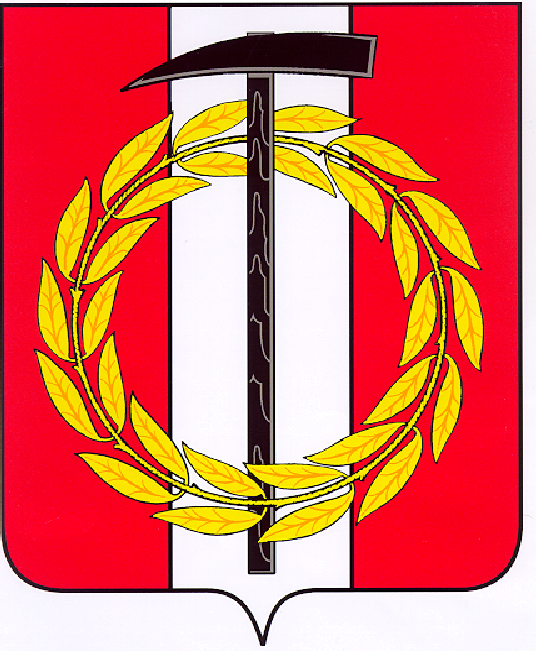 Собрание депутатов Копейского городского округаЧелябинской областиРЕШЕНИЕ       27.04.2022          481от _______________№_____О     ходе     выполнения      муниципальной программы  «Благоустройство городской среды Копейского городского округа» в 2021 году	Рассмотрев информацию о ходе выполнения муниципальной программы «Благоустройство городской среды Копейского городского округа» в 2021 году Собрание депутатов Копейского городского округа Челябинской области РЕШАЕТ:Принять к сведению информацию о ходе выполнения муниципальной программы «Благоустройство городской среды Копейского городского округа» в 2021 году (прилагается).Председатель Собрания депутатов Копейского городского округа                                                                   Е.К. Гиске